 Year 8 Curriculum Contributions 2023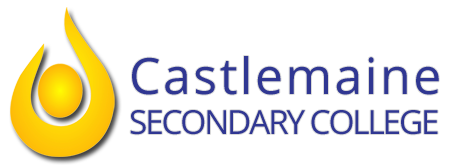 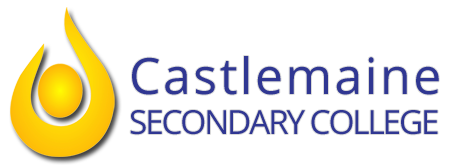 Student Name:____________________________PLEASE RETURN COMPLETED FORM TO THE COLLEGEExtra-Curricular Items and ActivitiesCastlemaine Secondary College offers a range of items and activities that enhance or broaden the schooling experience of students and are above and beyond what the school provides in order to deliver the Curriculum. These are provided on a user-pays basis.If you would like to purchase any items or activities for your child, please indicate on the table below and return this to the school at your earliest convenience.Summary of Total Educational items for students to own Below is a list of items that the school recommends you purchase from retailers for your child/children to individually own and useBooklist – text book & stationery - Castlemaine Office Supplies or retailer of your choiceLaptop – Learning with Technologies (see CSC website) or retailer of your choiceCalculator – Abacus Calculators (order form enclosed) or retailer of your choiceFinancial Support for FamiliesCastlemaine Secondary College understands that some families may experience financial difficulty and offers a range of support options, including:the Camps, Sports and Excursions Fund for eligible familiesIndividual Payment plans – via direct debit, BPay or Centrepay Deductions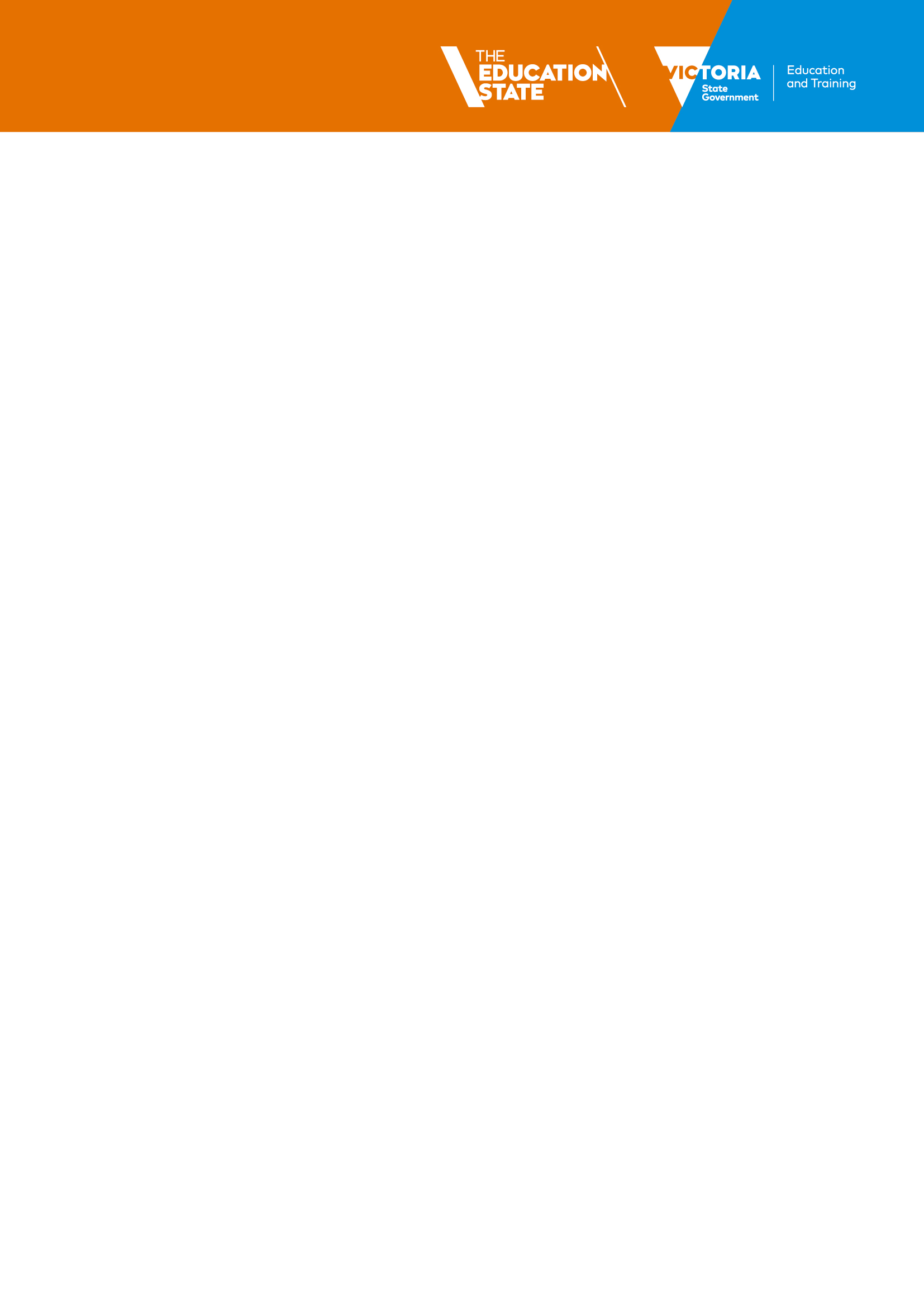 parent PAYMENTS policy One Page OverviewCurriculum Contributions - items and activities that students use, or participate in, to access the CurriculumAmountPlease enterYear 8 Student ID Card 	$5$____________Year 8 Classroom Consumables, materials & equipment (refer to your timetable)General Classroom – materials for English, Mathematics, Science, Language, Health & PE	$70Art – paint, crayons, canvas, pencils, oil pastels, coloured paper etc	$25Food Tech –ingredients of food practical classes – cakes, pastries etc 	$25Metals & Plastics – metal, brackets, rivets, glue, soldering wire 	$25Textiles – fabrics, threads, pattern drafting paper 	$25Wood & Electronics – timber, nails, screws, glue, electronic components	$25Visual Communication – paper, pencils, fine liners, portfolio materials	$25$_____________$_____________$_____________$_____________$_____________$_____________$_____________Year 8 Enrichment Classroom Consumables, materials & equipmentArt – art supplies (paints, crayons, paper, glue, pencils, oil pastels) - $20Drama – excursion fee - $10Music – scores & music sheets - $50Sport – excursion fee – $20Technology – materials for rubber band car, phone holder, game – $35Digital Technology – Access to online subscription (Grok Learning) – $35$____________select one onlyYear 8 Online SubscriptionsEducation Perfect – All students will have access to this program 	$40$____________Year 8 Printing and photocopying workbooks, worksheets and learning materials	$35$____________*Technology projects may differ slightly to those listed aboveTotal Amount (please transfer to summary of total section on page 3)$____________Other Contributions - for non-curriculum items and activitiesAmountCombination Lock	$12.50$__________Student wellbeing programs – Health & Wellbeing Incursion	$10$__________College Computer Program Network	(suggested amount $50)$__________Chaplaincy Program 	(suggested amount $10)$__________Tax deductible contributionsTax deductible contributionsBuilding fund. A tax-deductible contribution to support renovations, upgrades, and maintenance of school infrastructure. 	(suggested amount $30)$__________Music Library fund. A tax-deductible contribution to support the music program to purchase and maintain valuable resources.  	(suggested amount $20)$__________Total Amount (please transfer to summary of total section on page 3)$__________Extra-Curricular Items and ActivitiesAmountPurchaseSchool Magazine/Yearbook$25$___________Optional Year 8 school camp Approximate cost of camp $330 – full payment required 1 week prior to departureRefer to individual camp permission notice. To be handed outRefer to individual camp permission notice. To be handed outOptional Music Lessons Lessons offered as Group, Pairs or IndividualRefer to Music Tuition enrolment form for payment requirementsRefer to Music Tuition enrolment form for payment requirementsOptional School Music CampApproximate cost of camp $420 – full payment required 1 week prior to departureRefer to individual camp permission notice. Refer to individual camp permission notice. Other optional camps/activities/sporting events will be decided throughout the year and can be paid on a user pays basisRefer to individual activity/event permission notes as handed out throughout the yearRefer to individual activity/event permission notes as handed out throughout the yearTotal Extra-curricular Items & Activities (please transfer to summary of total section)Total Extra-curricular Items & Activities (please transfer to summary of total section)$_____________CategoryAmountCurriculum Contributions$_________________Other Contributions$_________________Extra-Curricular Items and Activities$_________________Total Amount Payable$_________________Payment OptionsPayment OptionsPayment OptionsPayment OptionsCash/Cheque 	Please make cheques payable to Castlemaine Secondary CollegeBPay	Biller Code: 87361	BPay Reference: Please refer to your individual statement or contact reception for your reference numberBank Transfer	BSB: 313-140    Account Number: 1202 8220	Reference:  Please use your child’s name as a reference for your paymentFinancial AssistanceFor a confidential discussion about accessing these services, or if you would to discuss alternative payment arrangements please contact Karen Burton, Family Finance Manager on 54791111 or email karen.burton@education.vic.gov.auFinancial AssistanceFor a confidential discussion about accessing these services, or if you would to discuss alternative payment arrangements please contact Karen Burton, Family Finance Manager on 54791111 or email karen.burton@education.vic.gov.auRefundsParent requests for refunds are subject to the discretion of the school and made on a case-by-case basis. Refunds will be provided where the school deems it is reasonable and fair to do so, taking into consideration whether a cost has been incurred, the Department’s Parent Payment Policy and Guidance, Financial Help for Families Policy and any other relevant informationRefundsParent requests for refunds are subject to the discretion of the school and made on a case-by-case basis. Refunds will be provided where the school deems it is reasonable and fair to do so, taking into consideration whether a cost has been incurred, the Department’s Parent Payment Policy and Guidance, Financial Help for Families Policy and any other relevant informationRefundsParent requests for refunds are subject to the discretion of the school and made on a case-by-case basis. Refunds will be provided where the school deems it is reasonable and fair to do so, taking into consideration whether a cost has been incurred, the Department’s Parent Payment Policy and Guidance, Financial Help for Families Policy and any other relevant informationRefundsParent requests for refunds are subject to the discretion of the school and made on a case-by-case basis. Refunds will be provided where the school deems it is reasonable and fair to do so, taking into consideration whether a cost has been incurred, the Department’s Parent Payment Policy and Guidance, Financial Help for Families Policy and any other relevant information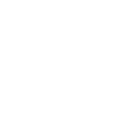 FREE INSTRUCTIONSchools provide students with free instruction and ensure students have free access to all items, activities and services that are used by the school to fulfil the standard curriculum requirements in Victorian Curriculum F-10, VCE and VCAL.Schools may invite parents to make a financial contribution to support the school.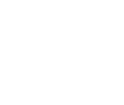 PARENT PAYMENT REQUESTSSchools can request contributions from parents under three categories: Schools may also invite parents to supply or purchase educational items to use and own (e.g. textbooks, stationery, digital devices).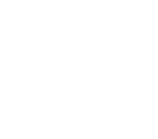 FINANCIAL HELP FOR FAMILIESSchools put in place financial hardship arrangements to support families who cannot pay for items or activities so that their child doesn’t miss out.Schools have a nominated parent payment contact person(s) that parents can have a confidential discussion with regarding financial hardship arrangements.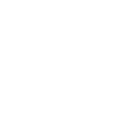 SCHOOL PROCESSESSchools must obtain school council approval for their parent payment arrangements and publish all requests and communications for each year level on their school website for transparency.